U15 2em Div Poule G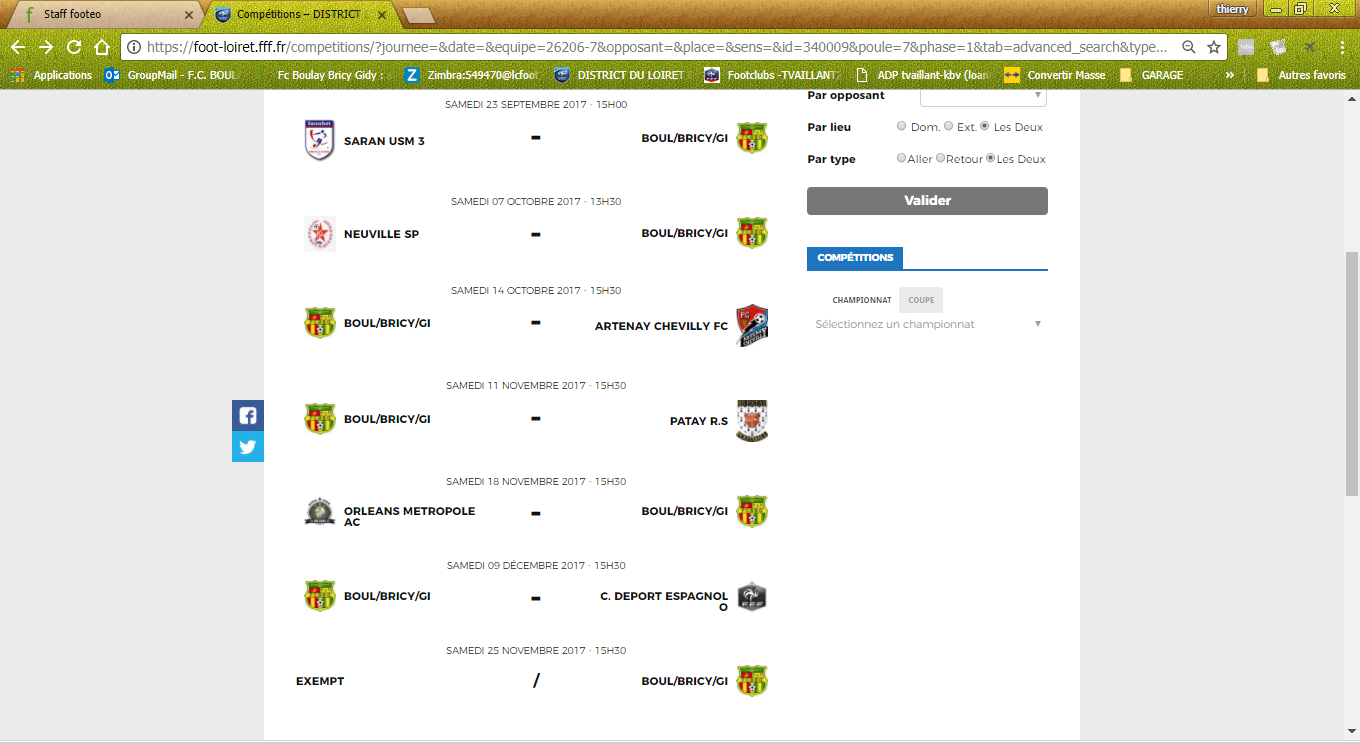 